Cocos IslandsCocos IslandsCocos IslandsCocos IslandsJune 2026June 2026June 2026June 2026MondayTuesdayWednesdayThursdayFridaySaturdaySunday123456789101112131415161718192021Islamic New Year222324252627282930NOTES: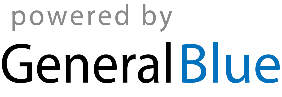 